REQUERIMENTO N.º  1691/2016Ementa: Vistoria Condomínio Maison Blanche para identificar possível criadouro do mosquito “aedes aegypti”.Senhor Presidente,Nobres Vereadores:			Considerando que os cuidados com a saúde devem ser um dos principais objetivos da Municipalidade;Considerando que na cidade de Valinhos existem muitos imóveis, que podem servir de criadouros permanentes do referido mosquito “Aedes Aegypti”; 		O Vereador José Henrique Conti requer, nos termos regimentais após a aprovação em plenário, seja encaminhado ao Excelentíssimo Senhor Prefeito Municipal, o seguinte pedido de informação (ões)		Foi realizado fiscalização pelo departamento de Vigilância Sanitária no Condomínio Maison Blanche? Houve aplicação de multas? Caso positivo, enviar notificação. No caso dos domicílios e propriedades fechadas, quais providências estão sendo tomadas?	Justificativa:Este vereador faz a presente indicação a pedido de munícipes moradores do entorno que se queixam de uma piscina abandonada (foto anexa) dentro do Condomínio Maison Blanche, podendo ser possível criadouro do mosquito “aedes aegypti”.Valinhos, aos 18 de Novembro de 2016.Dr. José Henrique ContiVereador – PVFoto anexa.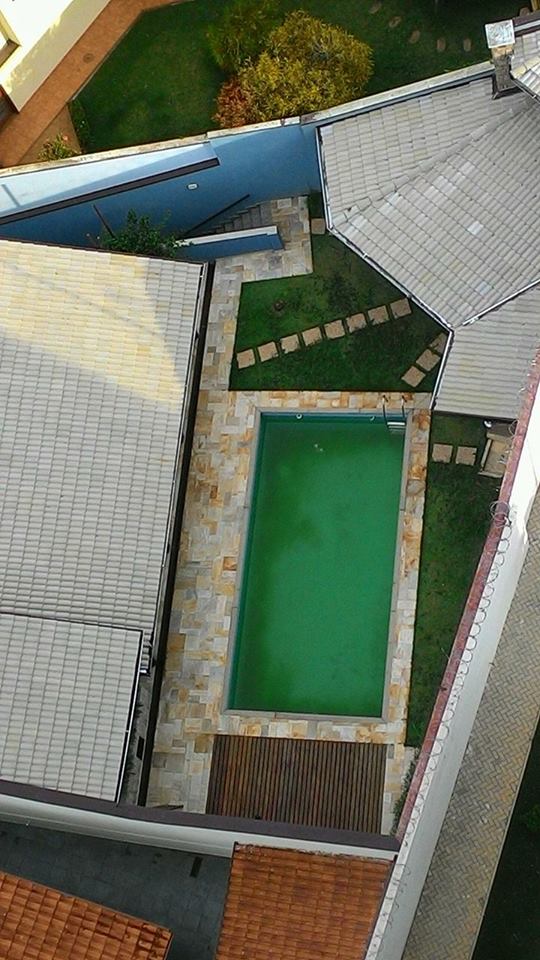 